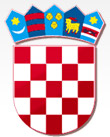    R E P U B L I K A  H R V A T S K A                                                       KRAPINSKO-ZAGORSKA ŽUPANIJA    OPĆINA KRALJEVEC NA SUTLI                                                                      OPĆINSKO VIJEĆE                                                                                                            KLASA: 023-05/22-16/05URBROJ: 2135-02-22-01Kraljevec na Sutli, 21.01.2022.        Sukladno članku 33. stavka 2. Statuta Općine Kraljevec na Sutli i članka 52. stavka 3. i stavka 6. Poslovnika o radu Općinskog vijeća Općine Kraljevec na Sutli („Službeni glasnik Krapinsko-zagorske županije“, broj: 14/21.) s   a   z   i   v   a   m08. redovnu sjednicu Općinskog vijeća Općine Kraljevec na Sutli za dan 28. (petak) siječnja 2022. godine s početkom u 08:00 sati koja će se održati elektroničkim putem - izjašnjavanjem putem e-maila              Za sjednicu predlažem slijedeći:D N E V N I  R E DVerifikacija Zapisnika sa 04. redovne sjednice Općinskog vijeća Općine Kraljevec na Sutli;  Donošenje Odluke o načinu pružanja javne usluge sakupljanja komunalnog otpada na području općine Kraljevec na SutliDonošenje Odluke o odabiru najpovoljnije ponude i dodjeli ugovora o povjeravanju obavljanja poslova komunalne djelatnosti – održavanje nerazvrstanih cesta na području općine Kraljevec na SutliDonošenje Odluke o odabiru najpovoljnije ponude i dodjeli ugovora o povjeravanju obavljanja poslova komunalne djelatnosti – održavanje javne rasvjete na području općine Kraljevec na SutliPrijedlog Odluke o donošenju Plana djelovanja CZ općine Kraljevec na Sutli Donošenje Posebne Odluke o djelomičnom oslobođenju plaćanja komunalne naknade (zahtjev stranke gđe. Anice Hlad)Slobodna riječ (pitanja, prijedlozi, sugestije).  Napomena:          - molim pozvane da sjednici obavezno prisustvuju, a o spriječenosti obavijeste            Jedinstveni upravni odjel Općine Kraljevec na Sutli na tel. 554-523.  S  poštovanjem,                                                                                                                                                                                                                                         
                                                                                              Predsjednik Općinskog vijeća                                                                                                                                                                                                               Dražen JambrešićDOSTAVITI:      1.   Članovima Općinskog vijeća – svima,Načelnici Općine Kraljevec na Sutli,Pročelnici Jedinstvenog upravnog odjela Općine Kraljevec na Sutli,Dokumentacija – ovdje,Pismohrana – ovdje.